ได้รับเกียรติเป็นวิทยากรการประชุมเชิงปฏิบัติการโครงการส่งเสริมและพัฒนาการจัดการศึกษาปฐมวัยณ หอประชุม โรงเรียนตราษตระการคุณ จังหวัดตราดวันที่  27 - 28  มกราคม  พ.ศ. 2561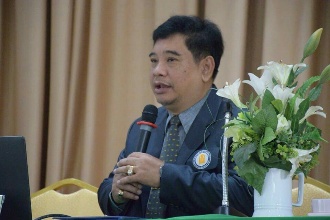 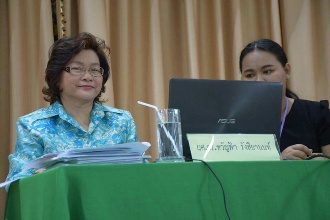 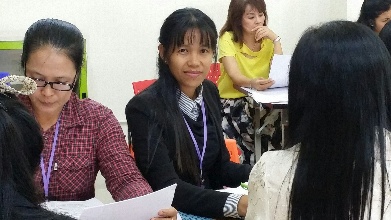 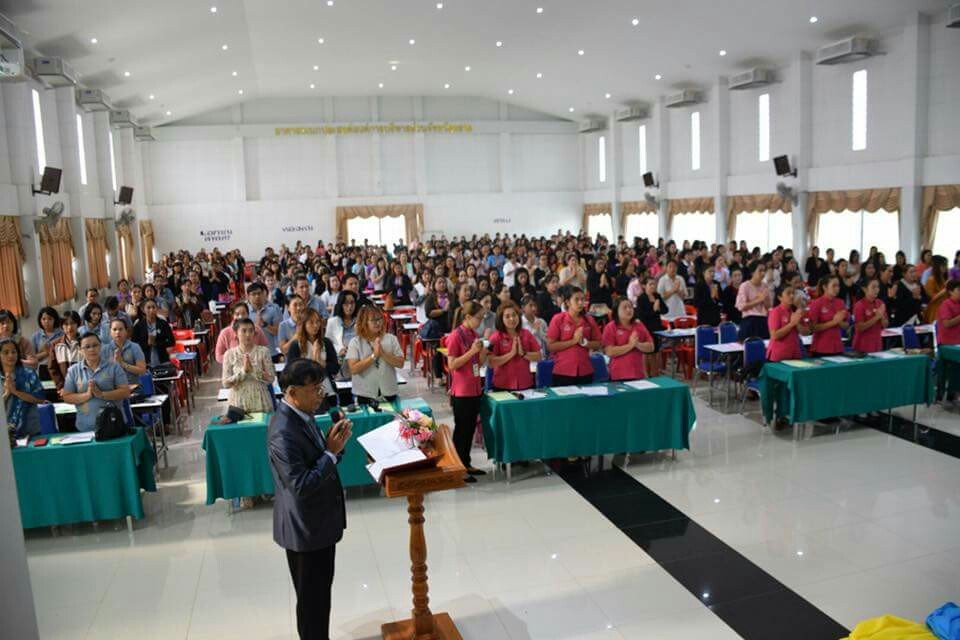 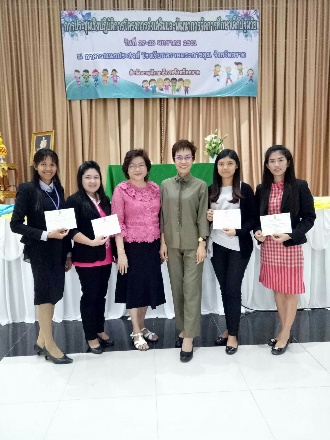 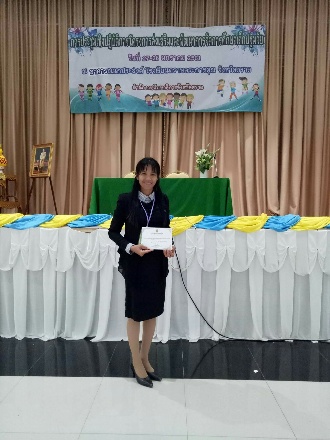 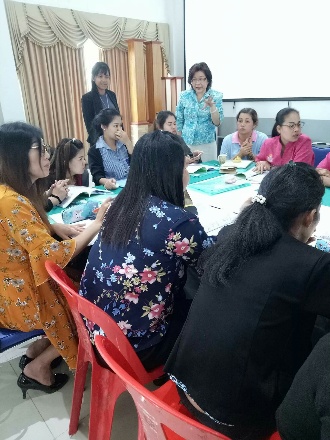 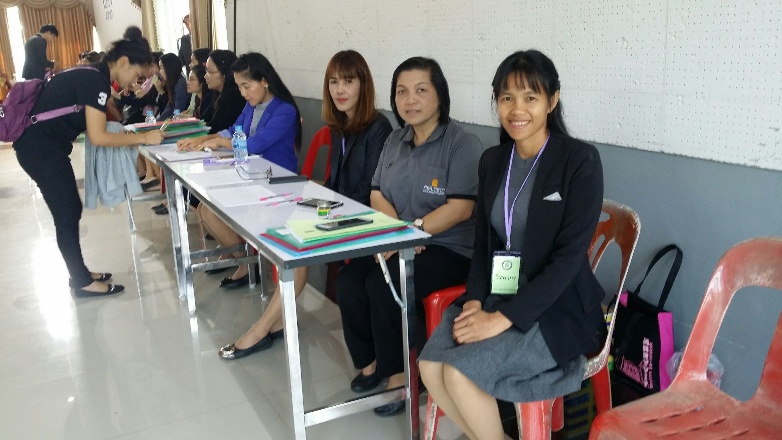 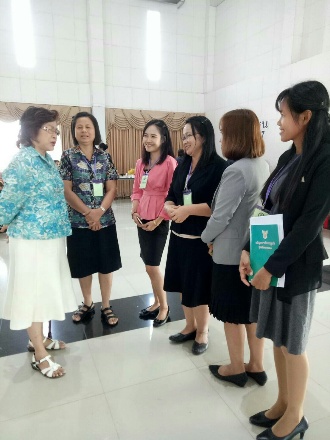 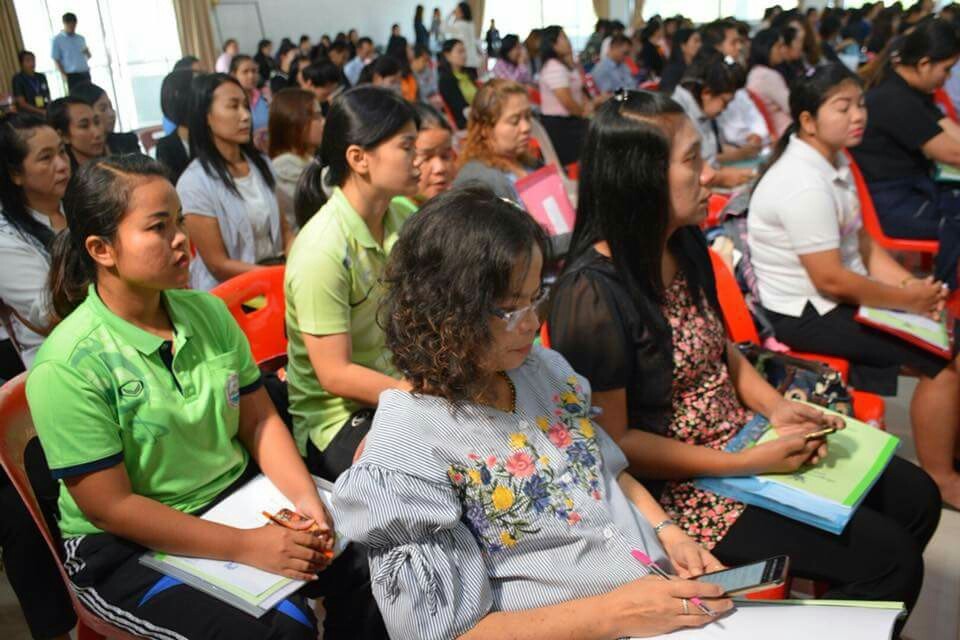 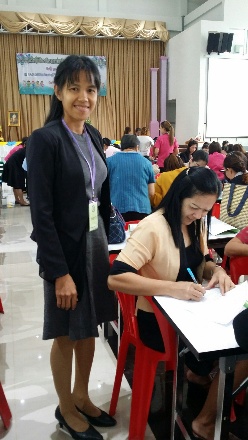 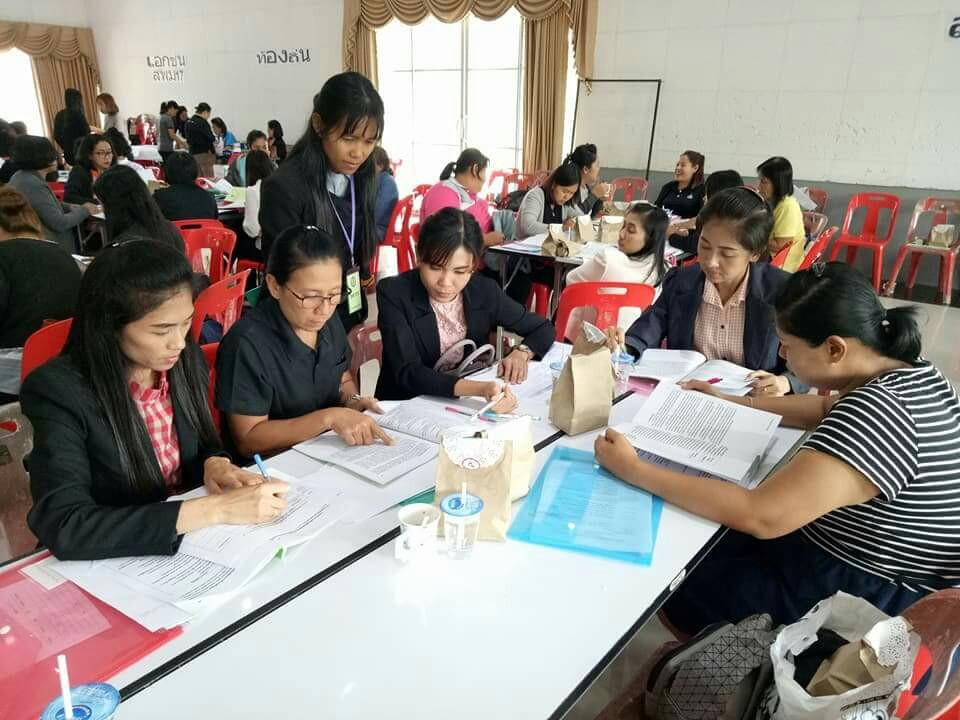 